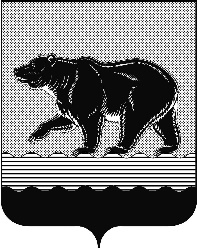 СЧЁТНАЯ ПАЛАТАГОРОДА НЕФТЕЮГАНСКА16 микрорайон, 23 дом, помещение 97, г. Нефтеюганск, 
Ханты-Мансийский автономный округ - Югра (Тюменская область), 628310  тел./факс (3463) 20-30-55, 20-30-63 E-mail: sp-ugansk@mail.ru www.admugansk.ru Заключение на проект постановления администрации города Нефтеюганска«Об установлении стоимости услуг, предоставляемых согласно гарантированному перечню услуг по погребению на территории города Нефтеюганска» Счётная палата в соответствии с пунктом 7 части 2 статьи 9 Федерального закона от 07.02.2011 № 6-ФЗ «Об общих принципах организации и деятельности контрольно-счётных органов субъектов Российской Федерации и муниципальных образований» проводит финансово-экономическую экспертизу проектов муниципальных правовых актов (включая обоснованность финансово-экономических обоснований) в части, касающейся расходных обязательств муниципального образования.На экспертизу представлен проект постановления администрации города Нефтеюганска «Об установлении стоимости услуг, предоставляемых согласно гарантированному перечню услуг по погребению на территории города Нефтеюганска», который не является расходным обязательством муниципального образования, в связи с чем не подлежит финансово-экономической экспертизе Счётной палатой г. Нефтеюганска.  Председатель                                                                                                  С.А. Гичкинаисполнитель:инспектор инспекторского отдела № 2Счётной палаты города НефтеюганскаГлазунова Галина МихайловнаТел. 8 (3463) 203065Исх. СП-331-0 от 30.06.2020Директору департамента жилищно-коммунального хозяйства администрации города НефтеюганскаИ.С. Мурзину